Ο Χάρτης Θεμελιωδών Δικαιωμάτων κι η εφαρμογή του στη δικαστική πρακτικήΣυνέδριο Βιέννη, 29 - 30 Μαρτίου 2017Το Κέντρο Ευρωπαϊκού Συνταγματικού Δικαίου – Ίδρυμα Θεμιστοκλή & Δημήτρη Τσάτσου (www.cecl.gr) σε συνεργασία με το Ομοσπονδιακό Υπουργείο Δικαιοσύνης της Αυστρίας και το Ludwig Boltzmann Institute of Human Rights, υλοποιεί το πρόγραμμα “Judging the Charter”. Το έργο συγχρηματοδοτείται από το Πρόγραμμα Δικαιοσύνης της Ευρωπαϊκής Επιτροπής και αποσκοπεί στην ενίσχυση των γνώσεων και των ικανοτήτων των δικαστών σε 5 κράτη-μέλη σχετικά με τη χρήση του Χάρτη Θεμελιωδών Δικαιωμάτων της Ευρωπαϊκής Ένωσης στη δικαστική πρακτική γενικά και ειδικότερα σε υποθέσεις μετανάστευσης και ασύλου.Καλούμε δικαστικούς με ενασχόληση σε σχετικούς τομείς να υποβάλλουν την αίτησή τους. Το συνέδριο θα διεξαχθεί στην αγγλική γλώσσα και αποσκοπεί να αποτελέσει πλατφόρμα ανταλλαγής εμπειριών σχετικά με κεντρικά ζητήματα και προκλήσεις κατά την πρακτική εφαρμογή των διατάξεων του Χάρτη.Τόπος: Βιέννη, ΑυστρίαΧρόνος: 29-30 Μαρτίου 2017Γλώσσα συνεδρίου: ΑγγλικάΔιαθεσιμότητα: 5 θέσεις για Έλληνες δικαστικούς λειτουργούς με ενασχόληση σε συναφή θέματα (δικαστές πολιτικής δικαιοσύνης/ διοικητικοί δικαστές με ενασχόληση σε θέματα ασύλου)Δηλώσεις συμμετοχής έως: 20 Φεβρουαρίου 2017 (οι επιλαχόντες θα ενημερωθούν ως τις 28 Φεβρουαρίου)Κόστος: Χωρίς κόστος. Καλύπτεται το αεροπορικό εισιτήριο (οικονομική θέση) και η διαμονή για τις νύχτες 28 και 29 Μαρτίου.Αίτηση συμμετοχής/ πληροφορίες: Παρακαλώ συμπληρώστε τη φόρμα εκδήλωσης ενδιαφέροντος, ή επικοινωνήστε με την υπεύθυνη έργου, Άννυ Καμαριώτη, στα τηλέφωνα 210 3623089/ 3623506 (εσωτ. 108), ή στο centre@cecl.gr.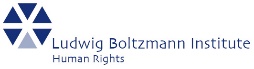 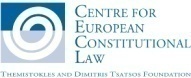 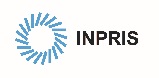 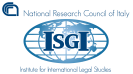 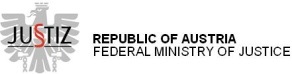 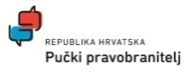 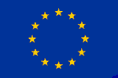 